VORWISSENSCHAFTLICHE ARBEITThema der Vorwissenschaftlichen ArbeitTitel. UntertitelVerfasserin/VerfasserFranziska MusterschülerinKlasse: 8XBetreuerin: Prof. Mag. Susi MusterfrauAbgabedatum: Februar 2020AbstractLorem ipsum dolor sit amet, consetetur sadipscing elitr, sed diam nonumy eirmod tempor invidunt ut labore et dolore magna aliquyam erat, sed diam voluptua. At vero eos et accusam et justo duo dolores et ea rebum. Stet clita kasd gubergren, no sea takimata sanctus est.kurze und prägnante Information über den Inhalt der Arbeit (Thema, Fragestellung, die wichtigsten Thesen, methodische Vorgehensweise, Schlussfolgerungen)Umfang: 1000 bis 1500 Zeichen in deutscher oder in englischer SpracheVorwort (optional)Lorem ipsum dolor sit amet, consetetur sadipscing elitr, sed diam nonumy eirmod tempor invidunt ut labore et dolore magna aliquyam erat, sed diam voluptua. At vero eos et accusam et justo duo dolores et ea rebum. Stet clita kasd gubergren, no sea takimata sanctus est.persönlicher Zugang zur Arbeit bzw. Entstehungsgeschichte: Warum gerade dieses Thema? Wer hat geholfen und unterstützt? Danksagungenendet mit Ort, Datum und Namen der Verfasserin/des VerfassersInhaltsverzeichnis1	Einleitung	51.1	Einleitung Überschrift 2	52	Hauptteil	62.1	Hauptteil Überschrift 2	72.1.1	Hauptteil Überschrift 3	73	Schluss (oder Resümee oder Fazit)	93.1	Schluss Überschrift 2	9Literaturverzeichnis	10Literaturverzeichnis Überschrift 5	10Abbildungsverzeichnis (optional)	11Abkürzungsverzeichnis (optional)	12Glossar (optional)	13Anhang (optional)	14Selbstständigkeitserklärung	15Zustimmung zur Aufstellung in der Schulbibliothek	16EinleitungLorem ipsum dolor sit amet, consetetur sadipscing elitr, sed diam nonumy eirmod tempor invidunt ut labore et dolore magna aliquyam erat, sed diam voluptua. At vero eos et accusam et justo duo dolores et ea rebum. Stet clita kasd gubergren, no sea takimata sanctus est.Lorem ipsum dolor sit amet, consetetur sadipscing elitr, sed diam nonumy eirmod tempor invidunt ut labore et dolore magna aliquyam erat, sed diam voluptua. At vero eos et accusam et justo duo dolores et ea rebum. Stet clita kasd gubergren, no sea takimata sanctus est.Lorem ipsum dolor sit amet, consetetur sadipscing elitr, sed diam nonumy eirmod tempor invidunt ut labore et dolore magna aliquyam erat, sed diam voluptua. At vero eos et accusam et justo duo dolores et ea rebum. Stet clita kasd gubergren, no sea takimata sanctus est.Einleitung Überschrift 2Lorem ipsum dolor sit amet, consetetur sadipscing elitr, sed diam nonumy eirmod tempor invidunt ut labore et dolore magna aliquyam erat, sed diam voluptua. At vero eos et accusam et justo duo dolores et ea rebum. Stet clita kasd gubergren, no sea takimata sanctus est.Abgrenzung und Eingrenzung des Themasgenaue Problemstellung: Was ist das Ziel der Arbeit?konkrete Forschungsfrage(n): Wie ist/sind die Frage(n) zustande gekommen, was wird als Resultat erwartet?die Fragestellung im Zusammenhang des Fachgebietes: bereits vorhandene Erkenntnisse aus der LiteraturEinblick in die Vorgangsweise und Gliederung der Arbeit angewandte Methoden (Angaben zur Versuchsanordnung)Raum auch für einen persönlichen Standpunkt zur Problemstellung der Arbeit, etwa für Hinweise auf die Wichtigkeit oder Aktualität des ThemasHauptteilLorem ipsum dolor sit amet, consetetur sadipscing elitr, sed diam nonumy eirmod tempor invidunt ut labore et dolore magna aliquyam erat, sed diam voluptua. At vero eos et accusam et justo duo dolores et ea rebum. Stet clita kasd gubergren, no sea takimata sanctus est.Lorem ipsum dolor sit amet, consetetur sadipscing elitr, sed diam nonumy eirmod tempor invidunt ut labore et dolore magna aliquyam erat, sed diam voluptua. At vero eos et accusam et justo duo dolores et ea rebum. Stet clita kasd gubergren, no sea takimata sanctus est.Lorem ipsum dolor sit amet, consetetur sadipscing elitr, sed diam nonumy eirmod tempor invidunt ut labore et dolore magna aliquyam erat, sed diam voluptua. At vero eos et accusam et justo duo dolores et ea rebum. Stet clita kasd gubergren, no sea takimata sanctus est.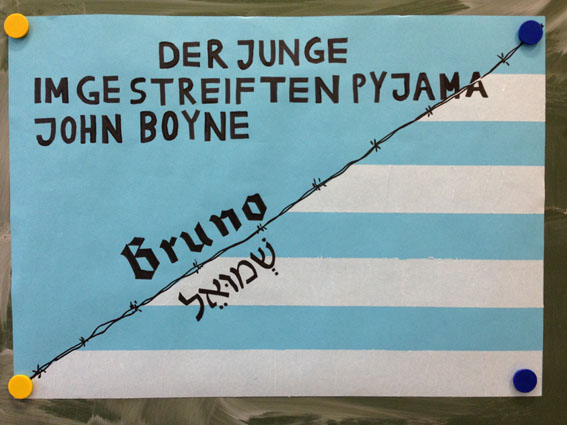 Abbildung 1: Der Junge im gestreiften PyjamaLorem ipsum dolor sit amet, consetetur sadipscing elitr, sed diam nonumy eirmod tempor invidunt ut labore et dolore magna aliquyam erat, sed diam voluptua. At vero eos et accusam et justo duo dolores et ea rebum. Stet clita kasd gubergren, no sea takimata sanctus est.Hauptteil Überschrift 2Lorem ipsum dolor sit amet, consetetur sadipscing elitr, sed diam nonumy eirmod tempor invidunt ut labore et dolore magna aliquyam erat, sed diam voluptua. At vero eos et accusam et justo duo dolores et ea rebum. Stet clita kasd gubergren, no sea takimata sanctus est.Lorem ipsum dolor sit amet, consetetur sadipscing elitr, sed diam nonumy eirmod tempor invidunt ut labore et dolore magna aliquyam erat, sed diam voluptua. At vero eos et accusam et justo duo dolores et ea rebum. Stet clita kasd gubergren, no sea takimata sanctus est.Lorem ipsum dolor sit amet, consetetur sadipscing elitr, sed diam nonumy eirmod tempor invidunt ut labore et dolore magna aliquyam erat, sed diam voluptua. At vero eos et accusam et justo duo dolores et ea rebum. Stet clita kasd gubergren, no sea takimata sanctus est.Hauptteil Überschrift 3Lorem ipsum dolor sit amet, consetetur sadipscing elitr, sed diam nonumy eirmod tempor invidunt ut labore et dolore magna aliquyam erat, sed diam voluptua. At vero eos et accusam et justo duo dolores et ea rebum. Stet clita kasd gubergren, no sea takimata sanctus est.Lorem ipsum dolor sit amet, consetetur sadipscing elitr, sed diam nonumy eirmod tempor invidunt ut labore et dolore magna aliquyam erat, sed diam voluptua. At vero eos et accusam et justo duo dolores et ea rebum. Stet clita kasd gubergren, no sea takimata sanctus est.Lorem ipsum dolor sit amet, consetetur sadipscing elitr, sed diam nonumy eirmod tempor invidunt ut labore et dolore magna aliquyam erat, sed diam voluptua. At vero eos et accusam et justo duo dolores et ea rebum. Stet clita kasd gubergren, no sea takimata sanctus est.die Darstellung beschränkt sich auf die wesentlichen FragenBehandlung des Kernthemas in sachlicher FormJe nach Thema und Fachgebiet: Texte interpretieren, Quellen zitieren, Textvergleiche anstellenBefragungen oder Experimente auswerten grafische Darstellungen inklusive Kommentar erstellenErgebnisse darstellen, Schlussfolgerungen zieheneigene Gedanken verarbeiten (persönliche Stellungnahmen müssen klar erkennbar sein)Schluss (oder Resümee oder Fazit)Lorem ipsum dolor sit amet, consetetur sadipscing elitr, sed diam nonumy eirmod tempor invidunt ut labore et dolore magna aliquyam erat, sed diam voluptua. At vero eos et accusam et justo duo dolores et ea rebum. Stet clita kasd gubergren, no sea takimata sanctus est.Lorem ipsum dolor sit amet, consetetur sadipscing elitr, sed diam nonumy eirmod tempor invidunt ut labore et dolore magna aliquyam erat, sed diam voluptua. At vero eos et accusam et justo duo dolores et ea rebum. Stet clita kasd gubergren, no sea takimata sanctus est.Lorem ipsum dolor sit amet, consetetur sadipscing elitr, sed diam nonumy eirmod tempor invidunt ut labore et dolore magna aliquyam erat, sed diam voluptua. At vero eos et accusam et justo duo dolores et ea rebum. Stet clita kasd gubergren, no sea takimata sanctus est.Schluss Überschrift 2Lorem ipsum dolor sit amet, consetetur sadipscing elitr, sed diam nonumy eirmod tempor invidunt ut labore et dolore magna aliquyam erat, sed diam voluptua. At vero eos et accusam et justo duo dolores et ea rebum. Stet clita kasd gubergren, no sea takimata sanctus est.Lorem ipsum dolor sit amet, consetetur sadipscing elitr, sed diam nonumy eirmod tempor invidunt ut labore et dolore magna aliquyam erat, sed diam voluptua. At vero eos et accusam et justo duo dolores et ea rebum. Stet clita kasd gubergren, no sea takimata sanctus est.Lorem ipsum dolor sit amet, consetetur sadipscing elitr, sed diam nonumy eirmod tempor invidunt ut labore et dolore magna aliquyam erat, sed diam voluptua. At vero eos et accusam et justo duo dolores et ea rebum. Stet clita kasd gubergren, no sea takimata sanctus est.Zusammenfassung, prägnante Kurzform der Resultate der Arbeiteventuell persönliche Erfahrungen im Arbeitsprozess: Erfolge, Schwierigkeiten auf offene Fragen und weiterführende Aspekte verweisenLiteraturverzeichnisLorem ipsum dolor sit amet, consetetur sadipscing elitr, sed diam nonumy eirmod tempor invidunt ut labore et dolore magna aliquyam erat, sed diam voluptua. At vero eos et accusam et justo duo dolores et ea rebum. Stet clita kasd gubergren, no sea takimata sanctus est.Literaturverzeichnis Überschrift 5Lorem ipsum dolor sit amet, consetetur sadipscing elitr, sed diam nonumy eirmod tempor invidunt ut labore et dolore magna aliquyam erat, sed diam voluptua. At vero eos et accusam et justo duo dolores et ea rebum. Stet clita kasd gubergren, no sea takimata sanctus est.alphabetische Auflistung aller Quellen (Bücher, Zeitschriften, Zeitungsartikel, Internetseiten ...)Grundsätzlich sind die Quellen alphabetisch nach den AutorInnen zu ordnen.Abbildungsverzeichnis (optional)Abbildung 1: Der Junge im gestreiften Pyjama	6Abkürzungsverzeichnis (optional)Lorem ipsum dolor sit amet, consetetur sadipscing elitr, sed diam nonumy eirmod tempor invidunt ut labore et dolore magna aliquyam erat, sed diam voluptua. At vero eos et accusam et justo duo dolores et ea rebum. Stet clita kasd gubergren, no sea takimata sanctus est.Glossar (optional)Lorem ipsum dolor sit amet, consetetur sadipscing elitr, sed diam nonumy eirmod tempor invidunt ut labore et dolore magna aliquyam erat, sed diam voluptua. At vero eos et accusam et justo duo dolores et ea rebum. Stet clita kasd gubergren, no sea takimata sanctus est.Glossar: Liste von erklärungsbedürftigen Fachbegriffen mit DefinitionenAnhang (optional)Lorem ipsum dolor sit amet, consetetur sadipscing elitr, sed diam nonumy eirmod tempor invidunt ut labore et dolore magna aliquyam erat, sed diam voluptua. At vero eos et accusam et justo duo dolores et ea rebum. Stet clita kasd gubergren, no sea takimata sanctus est.Anhang einer Arbeit: Material, das nicht unmittelbar in den Text eingefügt werden kann oder nicht ausdrücklich im Text besprochen wird (z. B. Fragebögen, Zeittafeln, Briefe, Dokumente, Ton- und Bildträger)SelbstständigkeitserklärungIch erkläre, dass ich diese Vorwissenschaftliche Arbeit eigenständig angefertigt und nur die im Literaturverzeichnis angeführten Quellen und Hilfsmittel benutzt habe.Wien, im Februar 2019___________________________________UnterschriftZustimmung zur Aufstellung in der SchulbibliothekIch gebe mein Einverständnis, dass ein Exemplar meiner Vorwissenschaftlichen Arbeit in der Schulbibliothek meiner Schule aufgestellt wird.Wien, im Februar 2019___________________________________Unterschrift